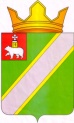 ПОСТАНОВЛЕНИЕадминистрации Путинского сельского поселенияВерещагинского района Пермского края13.02.2017                                                                                                        № 17О Порядке проведения конкурсного отборапроектов инициативного бюджетированиямуниципальной конкурсной комиссией В целях реализации закона Пермского края от 02 июня 2016 года № 654-ПК «О реализации проектов инициативного бюджетирования в Пермском крае», администрация Путинского сельского поселения Пермского края ПОСТАНОВЛЯЕТ:1. Утвердить Порядок проведения конкурсного отбора проектов инициативного бюджетирования муниципальной конкурсной комиссией МО «Путинское сельское поселение» (прилагается).2. Настоящее постановление вступает в силу с момента размещения в подписках, находящихся в библиотеках с. Путино и п. Бородулино, на официальном Интернет – сайте Верещагинского муниципального района Пермского края: http://www.veradm.ru.3. Контроль исполнения настоящего постановления возложить на помощника главы администрации Овчинникова В.И.Глава сельского поселения-глава администрации Путинского сельского поселения                                               Л.М. ОбуховУТВЕРЖДЕНпостановлением администрацииПутинского сельского поселенияот 13.02.2017 № 17ПОРЯДОКпроведения конкурсного отбора проектов инициативного бюджетирования муниципальной конкурсной комиссией МО «Путинское сельское поселение»I. Общие положения 1.1. Настоящий Порядок устанавливает процедуру проведения конкурсного отбора проектов инициативного бюджетирования (далее - проект, конкурсный отбор) в муниципальном образовании «Путинское сельское поселение», для дальнейшего включения муниципального образования «Путинское сельское поселение» в заявку для участия в конкурсном отборе проектов инициативного бюджетирования на краевом уровне.1.2. Организатором конкурсного отбора является администрация Путинского сельского поселения Верещагинского района Пермского края (администрация поселения).1.3. Право на участие в конкурсном отборе имеют проекты, подготовленные населением муниципального образования «Путинское сельское поселение», общественными организациями, осуществляющими свою деятельность на территории  поселения (далее - участники конкурсного отбора).1.4. Проведение конкурсного отбора осуществляется муниципальной конкурсной комиссией по отбору проектов инициативного бюджетирования на территории МО «Путинское сельское поселение» (далее - Комиссия).II. Организация и проведение конкурсного отбора2.1. Для организации и проведения конкурсного отбора администрация поселения:2.1.1. формирует состав Комиссии; 2.1.2. определяет дату проведения конкурсного отбора;2.1.3. не позднее 10 февраля 2017 года готовит извещение о проведении конкурсного отбора, дате начала и окончания приема заявок на участие в конкурсном отборе проектов инициативного бюджетирования комиссией и публикует соответствующее сообщение в информационно-телекоммуникационной сети «Интернет» на официальном сайте администрации поселения;Конкурсный отбор проектов на предоставление субсидий в 2018 году и последующих годах объявляется на позднее 01 сентября года, предшествующего году предоставления субсидии. 2.1.4. обеспечивает прием, учет и хранение поступивших проектов, а также документов и материалов к ним; 2.1.5. осуществляет техническое обеспечение деятельности Комиссии;  2.1.6. организует заседание Комиссии не позднее 30 рабочих дней со дня окончания приема заявок на участие в конкурсном отборе; 2.1.7. доводит до сведения участников конкурсного отбора его результаты. 2.2. Для участия в конкурсном отборе участники конкурсного отбора направляют в администрацию поселения в срок, указанный в извещении, следующие документы:- проект по форме, согласно приложению 1 к настоящему Порядку; - протокол собрания жителей (инициативной группы) муниципального образования «Путинское сельское поселение», согласно приложению 2 к настоящему Порядку и реестр подписей;- выписку из решения Совета депутатов Путинского сельского поселения о бюджете МО «Путинское сельское поселение», подтверждающую предусмотренные средства бюджета муниципального образования на реализацию проекта;- документы, подтверждающие обязательства по финансовому обеспечению проекта населением, при их участии, в виде гарантийных писем, подписанных представителем инициативной группы;- документы, подтверждающие обязательства по финансовому обеспечению проекта индивидуальными предпринимателями, юридическими лицами, общественными организациями, за исключением денежных средств от предприятий и организаций муниципальной формы собственности при их участии, в виде гарантийных писем;- фотоматериалы о текущем состоянии объекта, где планируются проводиться работы в рамках проекта;- опись представленных документов.2.3. Представленный на конкурсный отбор проект должен соответствовать следующим требованиям:2.3.1. проект ориентирован на решение конкретной проблемы в рамках вопросов местного значения в пределах территории муниципального образования «Путинское сельское поселение» - участника конкурсного отбора.2.3.2. проект не содержит мероприятия, направленные на: выполнение землеустроительных работ, изготовление технических паспортов объектов, паспортов энергетического обследования объектов, схем тепло-, водоснабжения и водоотведения, разработку зон санитарной защиты скважин;2.3.3. проект не направлен на капитальное строительство, строительство, реконструкцию и капитальный ремонт объектов, подлежащих проверке достоверности определения сметной стоимости в краевом государственном автономном учреждении «Управление государственной экспертизы Пермского края».2.4. Документы, указанные в пункте 2.2 настоящего Порядка, предоставляются на каждый проект.2.5. Участники конкурсного отбора не менее чем за 5 дней до даты проведения конкурсного отбора имеют право отозвать свой проект и отказаться от участия в конкурсном отборе, сообщив об этом в письменном виде организатору конкурсного отбора.2.6. Представленный в администрацию Путинского сельского поселения проект для участия в конкурсном отборе подлежит регистрации в журнале проектов под порядковым номером с указанием даты и точного времени его представления (часы и минуты). На копии описи представленных документов делается отметка о дате и времени представления проекта для участия в конкурсном отборе с указанием номера такой заявки.2.7. В случае если проект представлен с нарушением требований, установленных пунктами 2.2, 2.3, 2.4 настоящего порядка, проект к участию в конкурсном отборе не допускается, при этом администрация поселения направляет мотивированное уведомление в течение 10 рабочих дней после даты окончания приема проектов и возвращает поданные проекты и прилагаемые документы.2.8. Проекты, представленные после окончания даты их приема, указанной в извещении о проведении конкурсного отбора, не принимаются и возвращаются участникам конкурсного отбора.III. Комиссия и порядок ее работы3.1. Комиссия является коллегиальным органом, созданным для проведения конкурсного отбора проектов на уровне муниципального образования «Путинское сельское поселение».3.2. Состав комиссии утверждается постановлением администрации Путинского сельского поселения.3.3. Комиссия осуществляет следующие функции:рассматривает, оценивает проекты и документы участников конкурсного отбора в соответствии с критериями и методикой оценки проектов инициативного бюджетирования, согласно Постановлению Правительства Пермского края от 10 января 2017 года № 6-п «Об утверждении Порядка предоставления субсидий из бюджета Пермского края бюджетам муниципальных образований Пермского края на софинансирование проектов инициативного бюджетирования в Пермском крае и Порядка проведения конкурсного отбора проектов инициативного бюджетирования краевой конкурсной комиссией инициативного бюджетирования»;проверяет соответствие проектов требованиям, установленных настоящим порядком;формирует итоговую оценку проектов, признанных соответствующими требованиям, установленным настоящим Порядком;принимает решения о результатах конкурсного отбора проектов инициативного бюджетирования на уровне муниципального образования «Путинское сельское поселение»;определяет перечень проектов - победителей конкурсного отбора;формирует совместно с администрацией поселения, экспертами в случае привлечения последних, заявки для участия в конкурсном отборе проектов инициативного бюджетирования краевой комиссией.3.4. Комиссия вправе принимать решения, если на заседании присутствует более половины от утвержденного состава ее членов.3.5. При отсутствии председателя комиссии на заседании принимает решение и подписывает протокол заместитель председателя комиссии. 3.6. Решение Комиссии о проектах, прошедших конкурсный отбор, принимается простым большинством голосов присутствующих на заседании лиц, входящих в состав Комиссии.В случае равенства голосов решающим является голос председательствующего на заседании Комиссии.3.7. Решения, принимаемые на заседании Комиссии, оформляются протоколом в течение 5 рабочих дней со дня заседания комиссии, который подписывается всеми лицами, входящими в состав Комиссии, принявшими участие в голосовании.3.8. В протоколе указываются:3.8.1. лица, принявшие участие в заседании Комиссии; 3.8.2. реестр участников конкурсного отбора; 3.8.3. информация об оценках проектов участников конкурсного отбора. 3.9. В случае если по результатам оценки на одно призовое место претендуют несколько проектов, преимущество имеет проект, дата и время регистрации которого имеет более ранний срок.Приложение 1к Порядку проведения конкурсногоотбора проектов инициативногобюджетирования муниципальнойконкурсной комиссией МО «Путинское сельское поселение»ПРОЕКТинициативного бюджетированияПроект инициативного бюджетирования«________________________________________»наименование проектаПредставитель инициативной группы ___________/ФИОПриложение 2к Порядку проведения конкурсногоотбора проектов инициативногобюджетирования муниципальнойконкурсной комиссией МО «Путинское сельское поселение»ПРОТОКОЛсобрания жителей (инициативной группы)Протокол собрания гражданДата проведения собрания: Адрес проведения собрания: Время начала собрания: Время окончания собрания:Повестка собрания:__________________________________________________Ход собрания:_____________________________________________________(описывается ход проведения собрания с указанием вопросов рассмотрения; выступающих лиц и сути их выступления по каждому вопросу; принятых решений по каждому вопросу; количества проголосовавших за, против, воздержавшихся)Итоги собрания и принятые решения:Председатель собрания:____________(ФИО)Секретарь собрания: ____________(ФИО)Представитель муниципального образования: должность____________(ФИО)Глава  сельского  поселения –	глава администрации Путинского сельского поселения                        	                                                              Л.М. Обухов Общая характеристика проекта инициативного бюджетированияСведения1231.1Наименование проекта инициативного бюджетирования (далее - Проект)1.2Место реализации проекта (адрес, населенный пункт, муниципальный район)1.3Цель и задачи Проекта1.4Описание Проекта (описание проблемы и обоснование ее актуальности, описание мероприятий по реализации Проекта)1.5Ожидаемые результаты от Проекта1.6Группы населения, которые будут пользоваться результатами Проекта (при возможности определить количество человек)1.7Описание дальнейшего развития Проекта после завершения финансирования (использование, содержание и др.)1.8Продолжительность реализации Проекта1.9Сроки начала и окончания Проекта1.10Контакты лица (представителя инициативной группы), ответственного за Проект (номер телефона, адрес электронной почты)Обоснование стоимости ПроектаОбоснование стоимости ПроектаОбоснование стоимости Проекта2Общая стоимость Проекта, в том числе:2.1средства краевого бюджета (не более 90%/50%)2.2средства местного бюджета (не менее 10%/50%), в том числе:2.2.1Денежные средства населения2.2.2Денежные средства бюджета муниципального образования2.2.3Денежные средства юридических лиц, индивидуальных предпринимателей, общественных организаций, за исключением денежных средств предприятий и организаций муниципальной формы собственности3Не денежный вклад населения (трудовое участие, материалы и др.)НаименованиеИтоги собрания и принятые решения1Количество граждан, присутствующих на собрании (чел) (подписные листы прилагаются)2Наименования проектов, которые обсуждались на собрании граждан3Наименование проекта, выбранного для реализации в рамках инициативного бюджетирования4Предполагаемая общая стоимость реализации выбранного проекта (руб.)5Сумма вклада населения на реализацию выбранного проекта (руб.)6Сумма вклада юридических лиц, индивидуальных предпринимателей, общественных организаций, за исключением поступлений от предприятий и организаций муниципальной формы собственности, (руб.)7Не денежный вклад населения в реализацию выбранного проекта (трудовое участие, материалы и др.)8Представитель инициативной группы (ФИО, тел, эл.адрес)9Состав инициативной группы (чел)